T.C. GÖNEN KAYMAKAMLIĞIŞEHİT CENGİZ TOPEL ANAOKULU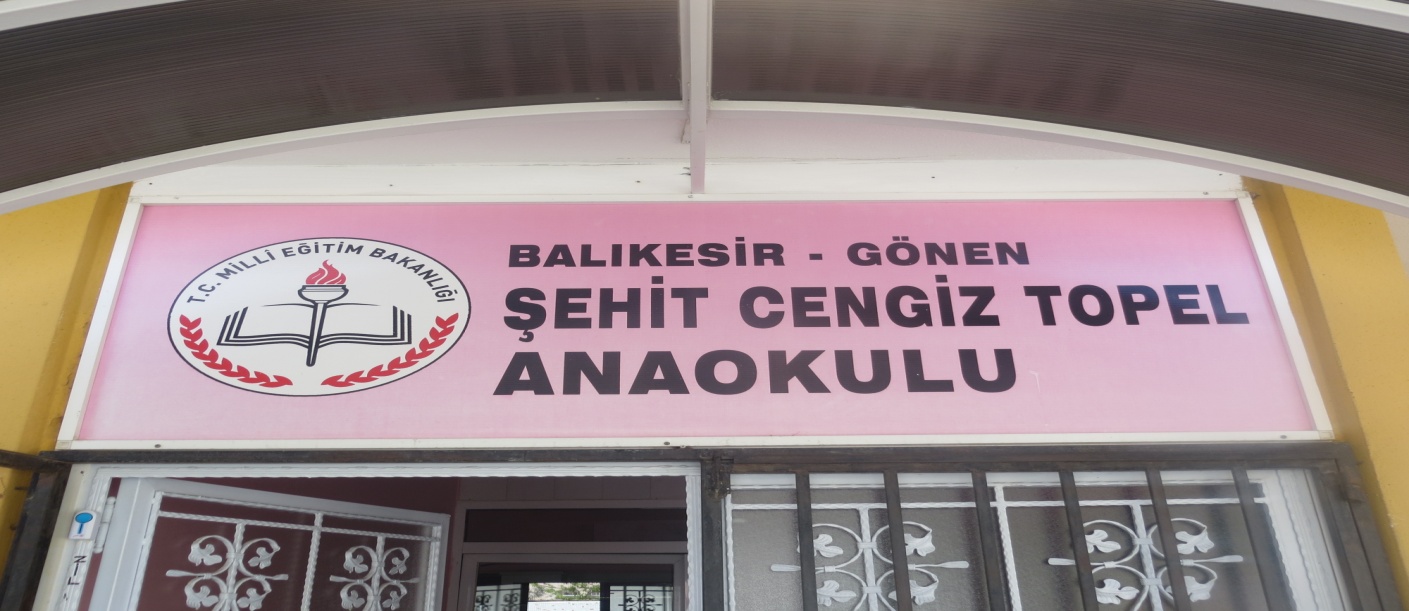 B R İ F İ N G   D O S Y A S I2023–2024 EĞİTİM ÖĞRETİM YILI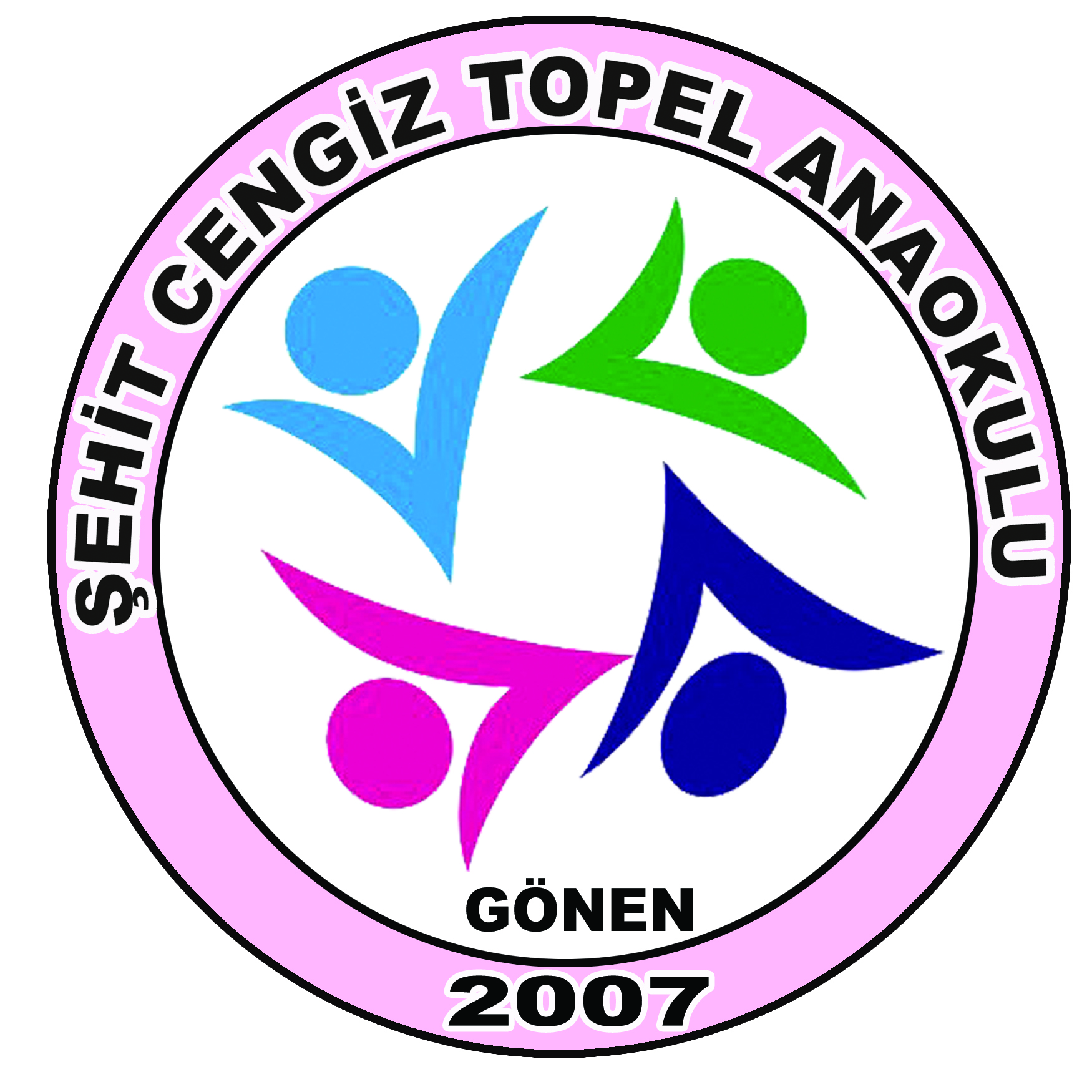 ŞEHİT CENGİZ TOPEL ANAOKULUMİSYONUMUZBiz, çocuğunuzun gereksinimleri ve bireysel farklılıklarına uygun, tüm gelişim alanlarını destekleyen, kendine saygı ve güven duygusunu geliştirip, öz denetim kazandıran, her anlamda hayata hazırlayan zengin uyarıcı ve demokratik bir eğitim ortamı sunmak için varız. Ama En Önemlisi Gülümseyen, Kendine ve Çevresine Saygılı Milli ve Manevi Değerleri Taşıyan Bireyler Olmasına Katkıda Bulunmaktır.VİZYONUMUZHer Çocuğun Tebessüm Eden Bir Yüzü. Geleceği için Söyleyeceği Bir Sözü Olsun Dileğiyle...DEĞERLERİMİZ	1739 sayılı Milli Eğitimin Temel Kanununda belirtilen Türk Milli Eğitiminin genel amaçları ve ilkeleri ışığında; Atatürk’ün ilke ve inkılaplarından yola çıkarak öğrencilerimizi geleceğe, hayata ve ilköğretime en iyi şekilde hazırlamak; iyi birer vatandaş olmalarını sağlamak. OKULUN TARİHÇESİAdını Kıbrıs Şehidimiz Cengiz Topel’den alan Okulumuz 2007-2008 Eğitim Öğretim yılında hizmete girmiştir.106 öğrenci ile eğitim öğretime başlamış her yıl öğrenci sayısı artarak devam etmiştir. Okulumuzda Tam gün ve ikili eğitim öğretim yapılmaktadır.2013 -2014 Eğitim öğretim Yılında 3 Tam gün sınıfımız 2 sabah grubumuz ve 2 öğlen grubumuz olmak üzere toplam 7 şubemiz bulunmaktadır. 2023-2024 Eğitim Öğretim yılında 5 sınıf 10 şubemiz bulunmaktadır. 5 sabah grubumuz ve 5 öğlen grubumuz olmak üzere toplam 10 şubemiz toplam 208 öğrenci 2 İdareci 10 Okul Öncesi 1 Rehber öğretmen 5 personelimiz bulunmaktadır.ŞEHİT CENGİZ TOPEL ANAOKULU MÜDÜRLÜĞÜBİNA İLE İLGİLİ BİLGİLER
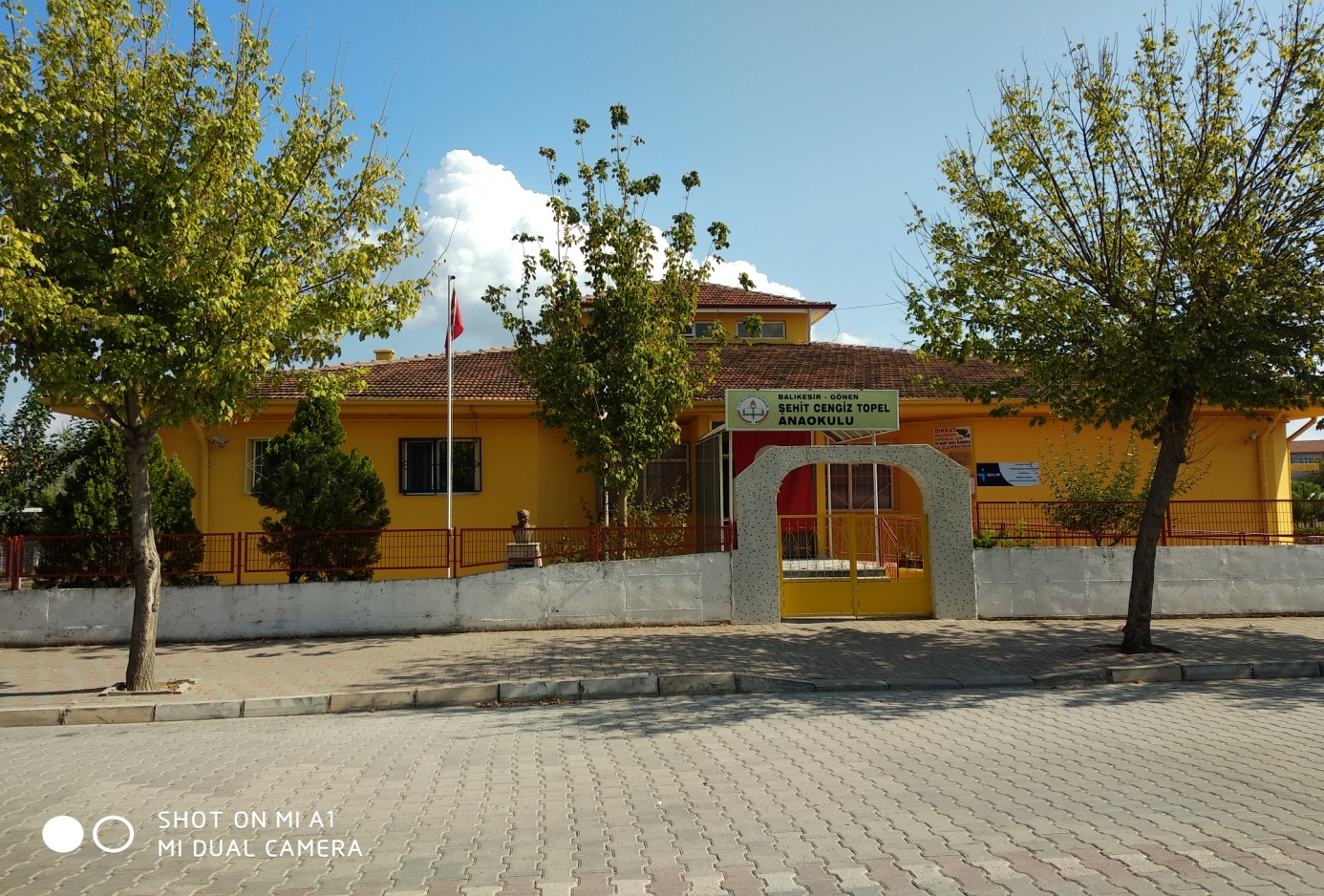  Kullanım alanı ile  bahçe alanına sahip olan okulumuz, ilçe merkezinde Teknik Lise ve Endüstri Meslek Lisesi Yanında bulunmaktadır. Trafik Hareketliliğinden uzak ulaşımı kolay bir yerdedir. Ulaşım şahsi ve servisle sağlanmaktadır. 1973 metrekarelik bahçe içerisinde çocuk oyun parkı, kameriye ve oyun alanları mevcuttur. Okulumuz tek katlı olup 2 tane idare odası, 1 Rehberlik Odası, 5 tane derslik,1 tane orta salon(oyun salonu),1 mutfak ve erkek ve kız tuvaletleri olmak üzere 2 tane tuvaletten oluşmaktadır.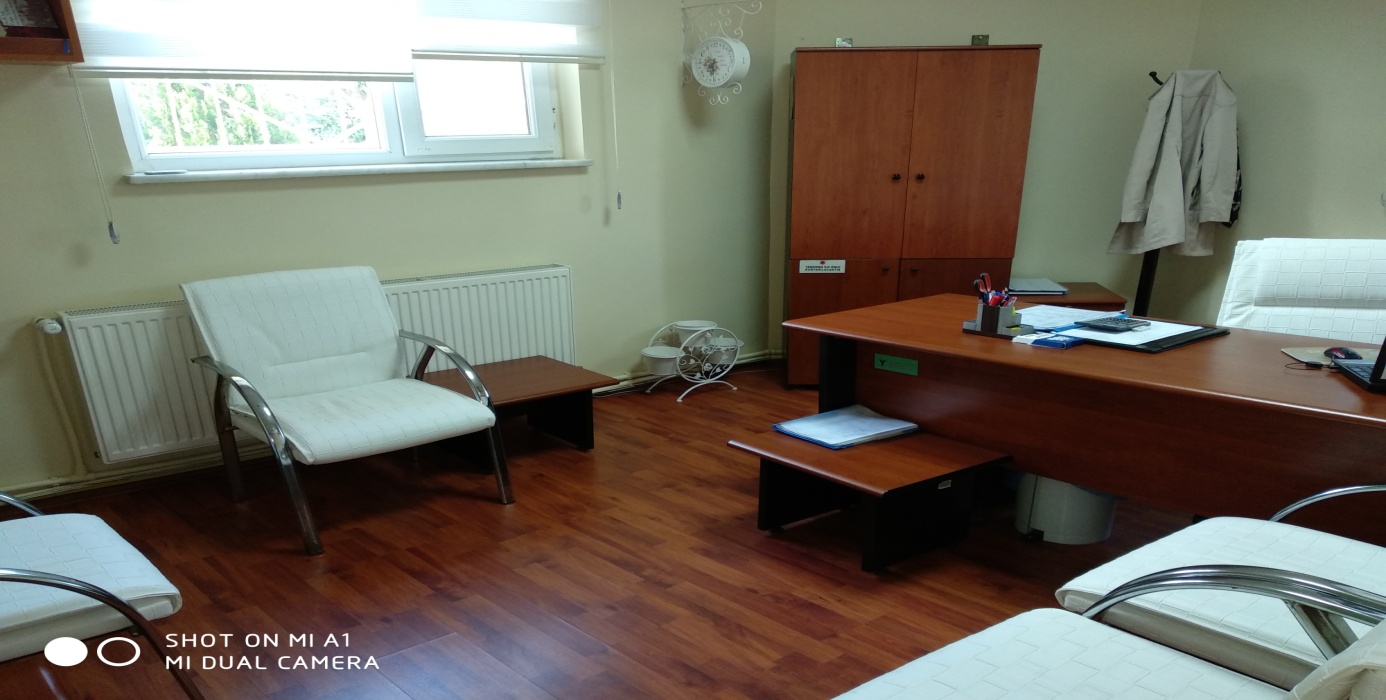 OKULDA GÖREVLİ KİŞİLER :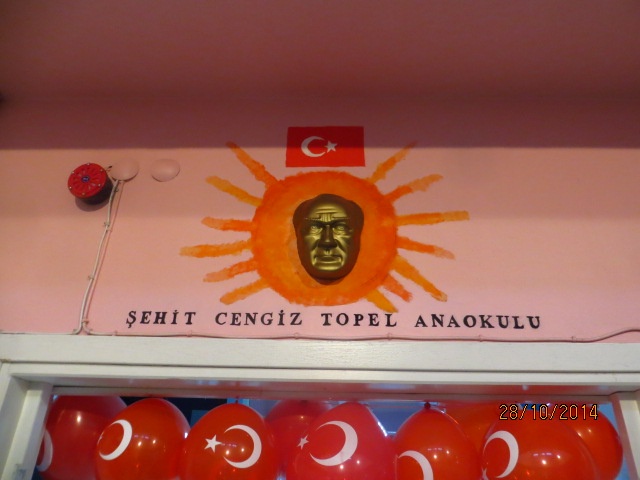 1 Müdür, 1 Müdür Yardımcısı,  1 Rehber öğretmen 10 kadrolu öğretmen,   2 Mutfak görevlisi,3 temizlik personeli (sigortalı, Görevlendirme)AİDATLAR:2022 – 2023 Eğitim Öğretim yılı için toplanan İlçe Ücret Tespit Komisyonu tarafından belirlenen ücret öğlen ve sabah grupları için 700 TL.  olarak tespit edilmiştir.GÖNEN MERKEZDE BULUNAN DENGİ OKULLAR   	-Bağımsız Erdal Tanrıöver AnaokuluYAPILAN İYİLEŞTİRME ÇALIŞMALARI:SINIFLAR: Okulumuzda tüm birimlerde olduğu gibi sınıflarda da en iyiyi yakalayabilmek öğrencilerimizin sağlıklı, temiz ve en iyi şartlarda eğitim öğretime devam etmelerini sağlamak amacıyla eksikliği duyulan her türlü araç-gereç ve malzeme temin edilmeye çalışılmıştır. Her dönemde okulumuz bütçesi elverdiğince sınıf masa ve sandalyeleri yenilenmiş, öğrenci bireysel dolapları yaptırılmış, eğitim amaçlı kullanılmak üzere Bilgisayar ve ses sistemleri alınmış ve öğrenciler için en uygun yerlere montajları yapılmış, sınıf perde ve döşemeleri sınıfların fiziki şartlarına göre yenilenmiş, sınıf panoları yine hemen her dönemde sınıfların ihtiyacı doğrultusunda yenilenmiş, Tüm malzeme ve görülen sorunlar en kısa zamanda giderilmiştir. Bir sınıfımıza velilerin katkılarıyla projeksiyon cihazı alınmıştır. Diğer Sınıflara da projeksiyon cihazı ve laptop bakımdan geçirilerek sınıfların bu eksiği tamamlanmıştır. Okulumuz her gün yeni kazanımlarla, yenileştirme ve iyileştirme çalışmalarıyla öğrencilerimize en iyiyi verebilmek adına çalışmalarına devam etmektedir. Okulumuz WC’ lerinin lavabo, musluk, gider ve alt tesisatları yenilenmiştir. Yive tuvaletlere yeni sabunluklar ve hijyenik kağıt havluluk tuvalet kağıtlıkları takılmıştır. MUTFAĞIMIZ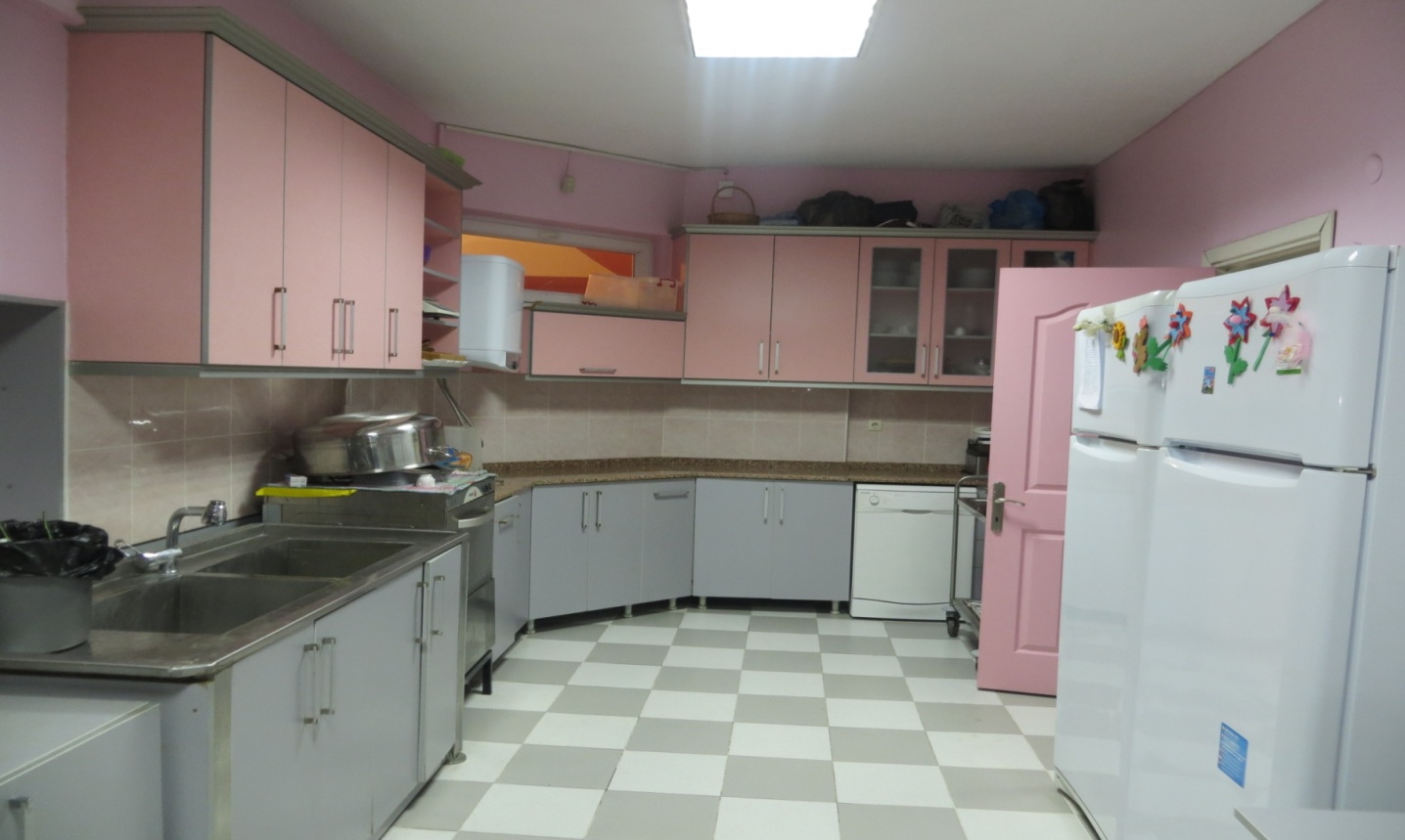 BAHÇE:  Bahçemizdeki ağaçlar budanmış bahçe çimleri biçilmiş ve temizliği yapılmıştır.  Eski oyun parkı ve salıncaklar boyatılmış. Kamelya tamir yapılmıştır. Yeni salıncaklar ilave edilmiştir. Üç adet piknik tipi kameriye bakımı yaptırılmıştır ve veli bekleme yeri olarak düzenlenmiştir.  OKUL GENELİ: Okul girişi ve koridorlar sürekli olarak öğrenci güvenliği ve kullanım alanının daha çok amaçlı hale getirilmesi amacıyla günün şartlarına uygun olarak düzenlenmektedir. Silinebilir alanlar ise sürekli temiz tutulmaktadır. Tüm WC ve lavabolar ise gün içerisinde belli aralıklarla temizlenmektedir. Mutfakta sanayi tipi bulaşık makinesi ile bulaşıklar yıkanmakta ve yerler her yemekten önce ve sonra temizlenmektedir. Öğrencilerimiz eğitim öğretimleri yanı sıra sağlık ve güvenliklerine de aynı ölçüde önem verildiğinden tüm önlemler alınmaya çalışılmaktadır.  Çamaşır Makinesi ve Buharlı temizleme makinesi alınmıştır.2023–2024 EĞİTİM ÖĞRETİM YILI ŞUBE VE ÖĞRENCİ SAYILARI   BİNA BİLGİLERİ  2022–2023 EĞİTİM ÖĞRETİM YILI PERSONEL DURUMUTOPLAM:18ŞEHİT CENGİZ TOPEL ANAOKULU GÖREVLİ PERSONEL VE GÖREV LİSTESİ									      Mehmet ÖĞÜT                                                                                                    Şehit Cengiz Topel Anaokulu                                                                                                                        Müdürüİl AdıBALIKESİRİlçe AdıGÖNENKurum AdıŞEHİT CENGİZ TOPEL ANAOKULUKurum Kodu966506Kurum AdresiKurtuluş Mah. 5001. Sok. No 6 Gönen / BalıkesirTelefon No0266 7628545Fax No0266 7628545Web Adresiwww.sct.meb.k12.tre-posta Adresi966506@meb.k12.tr             OKULUMUZDA GÖREV YAPAN OKUL MÜDÜRLERİ             OKULUMUZDA GÖREV YAPAN OKUL MÜDÜRLERİ             OKULUMUZDA GÖREV YAPAN OKUL MÜDÜRLERİ             OKULUMUZDA GÖREV YAPAN OKUL MÜDÜRLERİ             OKULUMUZDA GÖREV YAPAN OKUL MÜDÜRLERİYILLAROKUL MÜDÜRLERİÖĞRENCİ SAYILARIÖĞRENCİ SAYILARIÖĞRENCİ SAYILARI2007-2008NESRİN ÖZÇEŞMECİKIZ 50ERKEK 56TOPLAM 1062008-2009NESRİN ÖZÇEŞMECİ55631182009-2010NESRİN ÖZÇEŞMECİ57651222010-2011NESRİN ÖZÇEŞMECİ66701362011-2012           FİGEN ÖZKAT76801562012-2013NESRİN ÖZÇEŞMECİ89891782013-2014NESRİN ÖZÇEŞMECİ71791502014-2015NESRİN ÖZÇEŞMECİ841101942015-2016NESRİN ÖZÇEŞMECİ921162082016-2017NESRİN ÖZÇEŞMECİ921132052017-2018NESRİN ÖZÇEŞMECİ103  891922018-2019NESRİN ÖZÇEŞMECİ102  891912019-2020KIYMET TÜRKER1001142142020- 2021KIYMET TÜRKER991132122021- 2022MEHMET ÖĞÜT971142112022- 2023MEHMET ÖĞÜT1051022072023- 2024MEHMET ÖĞÜT99941932022-2023 EĞİTİM ÖĞRETİM YILI YENİ KAYIT OLAN ÖĞRENCİ SAYISI2022-2023 EĞİTİM ÖĞRETİM YILI YENİ KAYIT OLAN ÖĞRENCİ SAYISI2022-2023 EĞİTİM ÖĞRETİM YILI YENİ KAYIT OLAN ÖĞRENCİ SAYISI2022-2023 EĞİTİM ÖĞRETİM YILI YENİ KAYIT OLAN ÖĞRENCİ SAYISIYAŞ GURUBUKIZERKEKTOPLAM5YAŞ GURUBU77581354 YAŞ GURUBU342458TOPLAM11182193SINIFLARYAŞ GURUBUÖĞRENCİ SAYISIÖĞRENCİ SAYISIÖĞRENCİ SAYISIÖĞRENCİ SAYISISINIFLARYAŞ GURUBUTAM GÜN / İKİLİ EĞİTİMKIZERKEKTOPLAMAnaokulu 4 Yaş / A Şubesi4İkili Eğitim 7613Anaokulu 4 Yaş / AA Şubesi4İkili Eğitim 6713Anaokulu 4 Yaş / AB Şubesi4İkili Eğitim 5    1116Anaokulu 4 Yaş / AC Şubesi4İkili Eğitim 6      1016Anaokulu 5 Yaş / A Şubesi5İkili Eğitim 13      922Anaokulu 5 Yaş / AA Şubesi5İkili Eğitim 13      821Anaokulu 5 Yaş / AB Şubesi5İkili Eğitim 6   1117Anaokulu 5 Yaş / AC Şubesi5İkili Eğitim 10     1424Anaokulu 5 Yaş / AD Şubesi5İkili Eğitim 15      1025Anaokulu 5 Yaş / AE Şubesi5İkili Eğitim 18       624   9994193Bina DurumuBinanın MülkiyetiKira                                                DurumuIsınma DurumuYakıt TürüOkulun HizmeteGiriş YılıKullanım AlanınınYüzölçümü(m²)Bahçe Yüzölçümü (m²)DevamlıMEB---KaloriferDoğalgaz2007530(m²)1973(m²)OKULMÜDÜRÜOKULMÜDÜRÜMÜDÜRYRD.MÜDÜRYRD.           OKULÖNCESİÖĞRETMENİ           OKULÖNCESİÖĞRETMENİMEMURMEMURHİZMETLİHİZMETLİYARDIMCIPERSONELYARDIMCIPERSONELKEKEKEKEKEKE1110114Sıra NoADI SOYADIGÖREVİAÇIKLAMALAR1Mehmet ÖĞÜTOkul Müdürü KADROLU2Bircan BEKARMüdür YardımcısıKADROLU3Birgül OĞUZOkul Öncesi ÖğretmeniKADROLU4Muhterem ALTINÖZOkul Öncesi ÖğretmeniKADROLU5Cansu DENİZ EKMEKÇİOkul Öncesi ÖğretmeniKADROLU6Tümay Nurcan ERSOYP.D. Rehber ÖğretmeniKADROLU7Melda GEMİCİOĞLUOkul Öncesi ÖğretmeniKADROLU8Şenay ERTANOkul Öncesi ÖğretmeniKADROLU9Rüveysa ÖZCANLI Okul Öncesi ÖğretmeniKADROLU10Hacer KURAKOkul Öncesi ÖğretmeniKADROLU11Tuğba GÜLENÇ Okul Öncesi ÖğretmeniKADROLU12Betül ARABACIOĞLUOkul Öncesi ÖğretmeniKADROLU